Nishnawbe-Aski Legal Services Corporation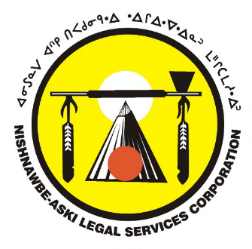 Employment OpportunityIndigenous Bail WorkerPikangikum First NationThis is a full-time position at 35 hours per week and commencing as soon as possible. This position will be responsible for supervising bail court orders, monitoring bail release conditions, and providing support to clients in a culturally-based approach. Qualifications:Two years work experience in a social or justice services environment and/or post-secondary education in social services, law, politics, or Indigenous studies. Proven ability to work with individuals from the community. Knowledge of historic and current forms of colonialism, systemic discrimination, displacement, and barriers facing Indigenous communities. Ability to articulate criminal and social justice issues. Experience in counselling and crisis intervention. Fluency in an Indigenous language.Strong computer literacy skills and ability to use MS Office Software.  Flexibility to work evenings, weekends, and statutory holidays as required. Criminal record check is required. Responsibilities:Develop and maintain cooperative working relationships with court officials, justice stakeholders, and Indigenous communities and organizations. Review documents, gather information and assess eligibility for release into the program. Interview prospective candidates for bail at the detachment and district jail. Obtain relevant information from the police, defence lawyers, and Crown’s office. Complete verification process and communicate outcome to appropriate stakeholders. Monitor clients’ bail conditions according to program standards.Complete risk-need assessments and intervention plans. Provide mental health intervention and referrals to culturally-based services.Maintain case recording of all contacts made with clients and other agencies on their behalf. Travel to surrounding First Nations to meet with Indigenous clients as required. Ensure adherence to the Ministry’s contract, policies and procedures.Prepare and complete weekly/monthly statistical reports. 	Salary: 		To be determined based on education and experience. Closing Date: 	August 23, 2019Please send cover letter, resume and three references to: Human Resources, Nishnawbe-Aski Legal Services Corporation, 1805 Arthur St E, Thunder Bay, ON, P7E 2R6Tel: 1-800-465-5581	 	Fax: 807-622-3024 		Email: hr@nanlegal.on.ca